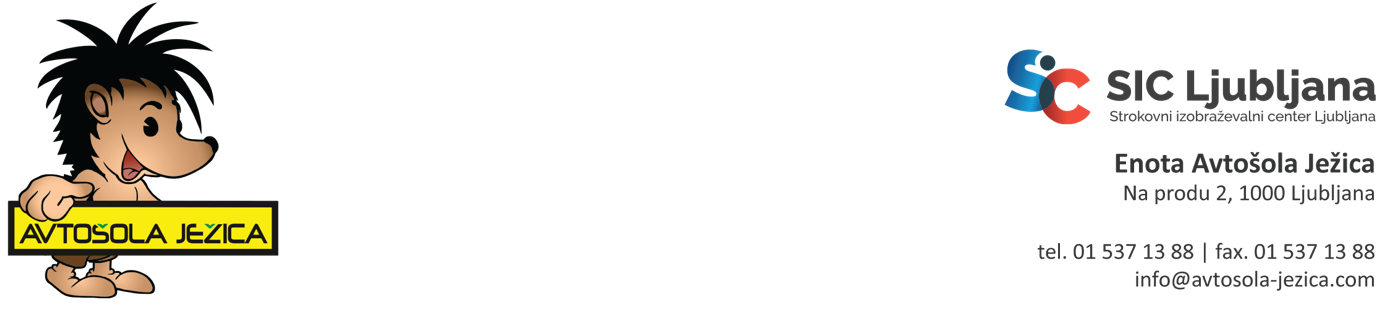 PROGRAM LOGISTIČNI TEHNIK 1.  izpitni rokGOSPODARSKO IN PROMETNO PRAVO Kriterij ocenjevanja: za posamezen pravilni odgovor je ocena 1, če je pravilnih od 1 do 6 odgovorov, za 7 odgovorov ocena 2, za 8  ocena 3, za 9 ocena 4 in za 10 pravilnih odgovorov ocena 5.  Datum opravljanja izpita, ...4.2020 Ime in priimek ………….OCENA: ……IZPITNA VRAŠANJA ZA IZPIT IZ PREDMETA »GOSPODARSKO IN PROMETNO PRAVO«, Kakšna je razlika med subjektivno odškodninsko  odgovornostjo in objektivno odškodninsko odgovornostjo, kdo odgovarja objektivno in kdo subjektivno, kaj je temelj posamezne odgovornosti in kateri pogoji morajo biti izpolnjeni za vsako od navedenih odgovornosti Opredeli kakšna je razlika med eno in drugo odgovornostjo in zakaj je tako? Kaj je pogodba in kateri pogoji morajo biti izpolnjeni za veljavnost pogodbe?. Kako se sklepa pogodba in kdaj. Kdaj in ob katerih pogojih je pogodba sklenjena in kdaj ni veljavna. Kako se sklepa prevozna pogodba pri prevozu potnikov in kako pri prevozu tovora? Kaj je licenca za prevoznika in katere pogoje mora prevoznik izpolniti, da lahko pridobi licenco in katere vrste licenc poznaš ter za koliko časa se licenco izdaja Kako nastane obveznost in pod kakšnimi pogoji različne obveznosti nastanejo – opredeli vseh pet pogojev za nastanek obveznosti. Kaj določa zakon o obveznih zavarovanjih v prometu v zvezi z javnim prevozom potnikov in za katere zneske so potniki zavarovani in kje se ti potniki prevažajo-s katerimi prevoznimi sredstvi?? Kaj je stvar in katere so stvarne pravice. Kako nastane stvarna pravica po zakonu in katera je najmočnejša stvarna pravica?Kaj je prevoz in katere vrste prevozov poznaš pri cestnem prometu, kdo opravlja te prevoze in katere pogoje mora izpolnjevati prevoznik ter kakšna je razlika med prostim in linijskim prevozom potnikov?Kako je statusno lahko organiziran prevoznik in kakšna je razlika med pravnimi in fizičnimi osebami?Kaj je tovorni list in koliko vrst jih poznaš in kaj predstavlja tovorni list?Kako odgovarja prevoznik za škodo, ki nastane na tovoru pri prevozu po cesti in koliko so zneski te odškodnine, in kaj se zgodi, če je škoda večja, kot pa je škoda, ki jo prevoznik mora poravnati po zakonu-katerem zakonu? Ljubljana, april 2020                                                                        Janez Zavrl 